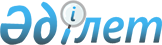 Об определении границ избирательных участков
					
			Утративший силу
			
			
		
					Решение акима Бейнеуского района от 30 декабря 2010 года № 3. Зарегистрировано Управлением юстиции Бейнеуского района 21 января 2011 года № 11-3-110. Утратило силу постановлением акима Бейнеуского района от 26 апреля 2011 года № 3      Сноска. Утратило силу постановлением  акима Бейнеуского района от 26.04.2011 № 3 (вводится в действие после истечения десяти календарных дней со дня официального опубликования).

      В соответсвии со статьи 23 Конституционного Закона Республики Казахстан "О выборах в Республике Казахстан" от 28 сентября 1995 года РЕШИЛ:

      1. Определить повторно границ избирательных участков в районе за № № 82, 83, 84, 85, 89, 144, 145 и 155 в соответствии с прилагаемым приложением.

      2. Оповестить о границах избирательных участков избирателей через средства массовой информации с соблюдением требовании статьи 23 Конституционного Закона "О выборах в Республике Казахстан".

      3. Настоящее решение вступает в силу после государственной регистрации в районном управлении юстиции, вводится в действие после истечения десяти календарных дней со дня официально опубликования.


					© 2012. РГП на ПХВ «Институт законодательства и правовой информации Республики Казахстан» Министерства юстиции Республики Казахстан
				
      Исполняющий обязанности
Акима района

К.Абльшеев
